SCRISOARE DE INTENȚIESubsemnatul/a:Numele şi prenumele _______________________________________________________Student la Facultatea _______________________________________________________Ciclul de studii ( licență/master) ______________________________________________Specializarea ______________________________________________________________Anul de studii _____________________________________________________________în baza prevederilor Legii învățământului superior nr. 199/2023, ale Cartei Universităţii şi ale Regulamentului de alegere a studenților reprezentanți  din Universitatea ”Aurel Vlaicu” din Arad pentru mandatul 2024-2029, îmi depun candidatura pentru funcția de reprezentant al studenților, membru în _______________________________________________________________________________(se va menționa, după caz, structura pentru care își depune candidatura: Consiliul Facultății de.... , Senatul Universității ”Aurel Vlaicu” din Arad, CSUD)Anexez prezentei scrisori de intenție următoarele:-  Curriculum Vitae- Adeverință privind statutul de student eliberată de facultate.;- Declaraţie pe proprie răspundere că nu mă aflu întro situaţie de incompatibilitate prevăzută de lege,    	      Data,						            		Semnătura 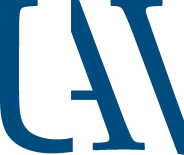 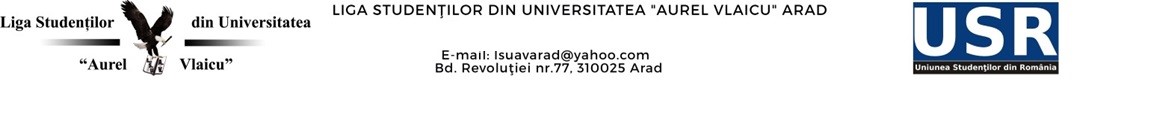 